附件1老旧危房和人员聚集场所房屋安全风险排查统计表填报单位：                                                   填报日期：      年    月   日负责人：          填报人：           办公电话：                  手机：附件2二道区老旧危房和人员聚集场所房屋安全风险排查台帐填报单位：                                                  填报日期：       年        月       日附件3排查整治情况报告（样本）一、排查整治基本情况    主要包括组织领导、方案制定、派出检查级数、专家数、排查总数、存在隐患数、已整改数，资金投入情况等。二、主要做法三、存在的主要问题及整改情况包括排查发现的主要安全隐患及采取的主要措施。 附件4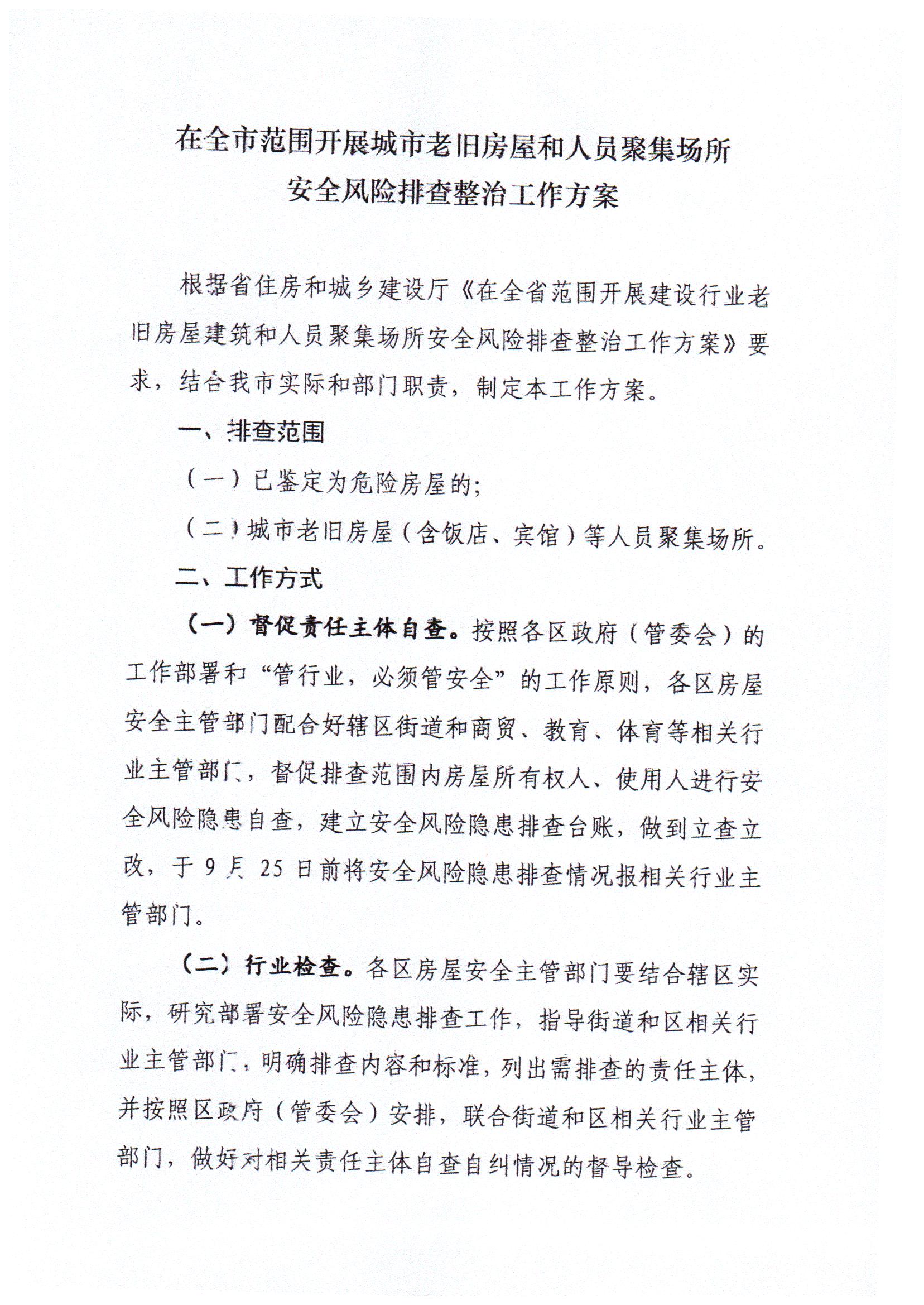 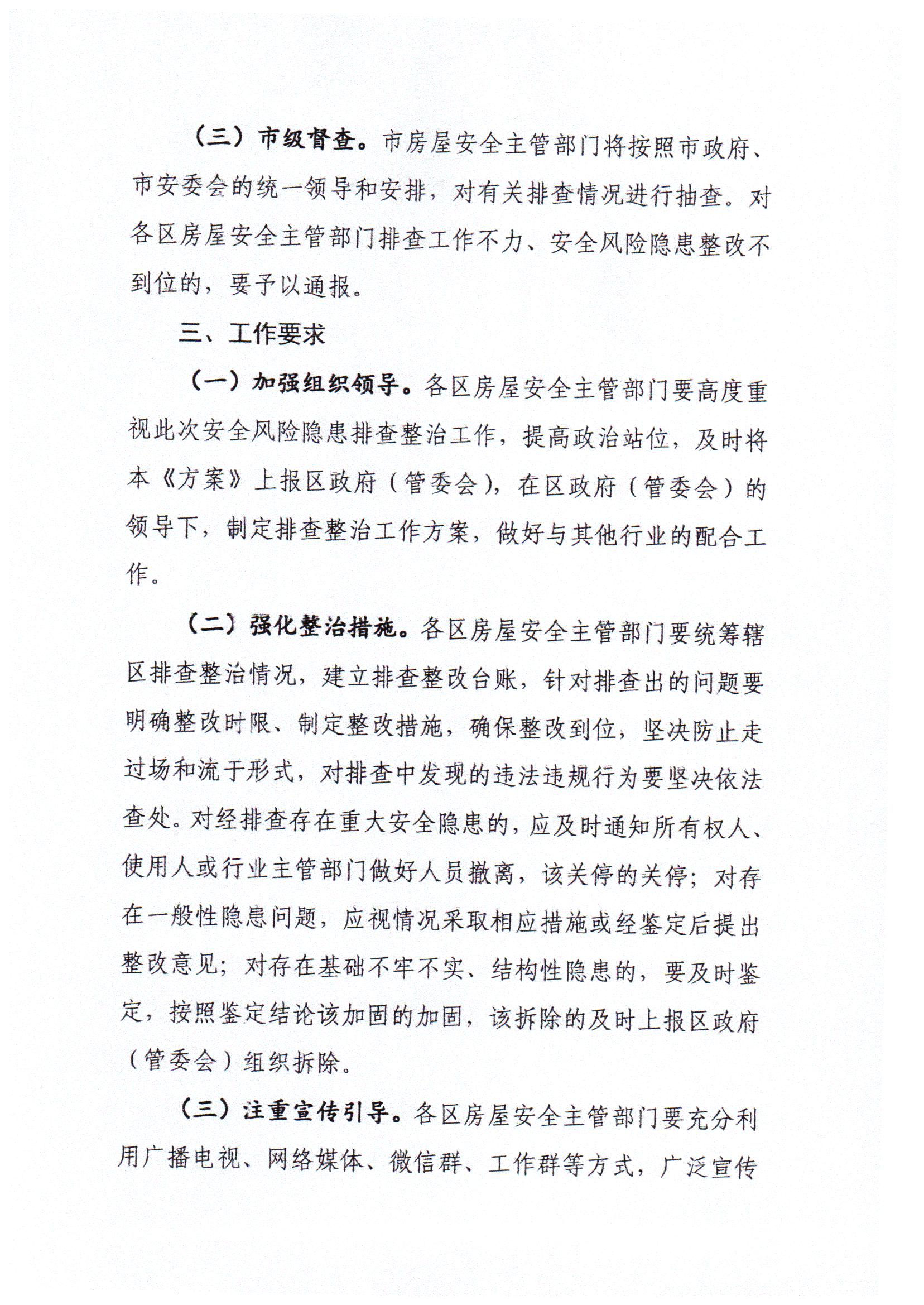 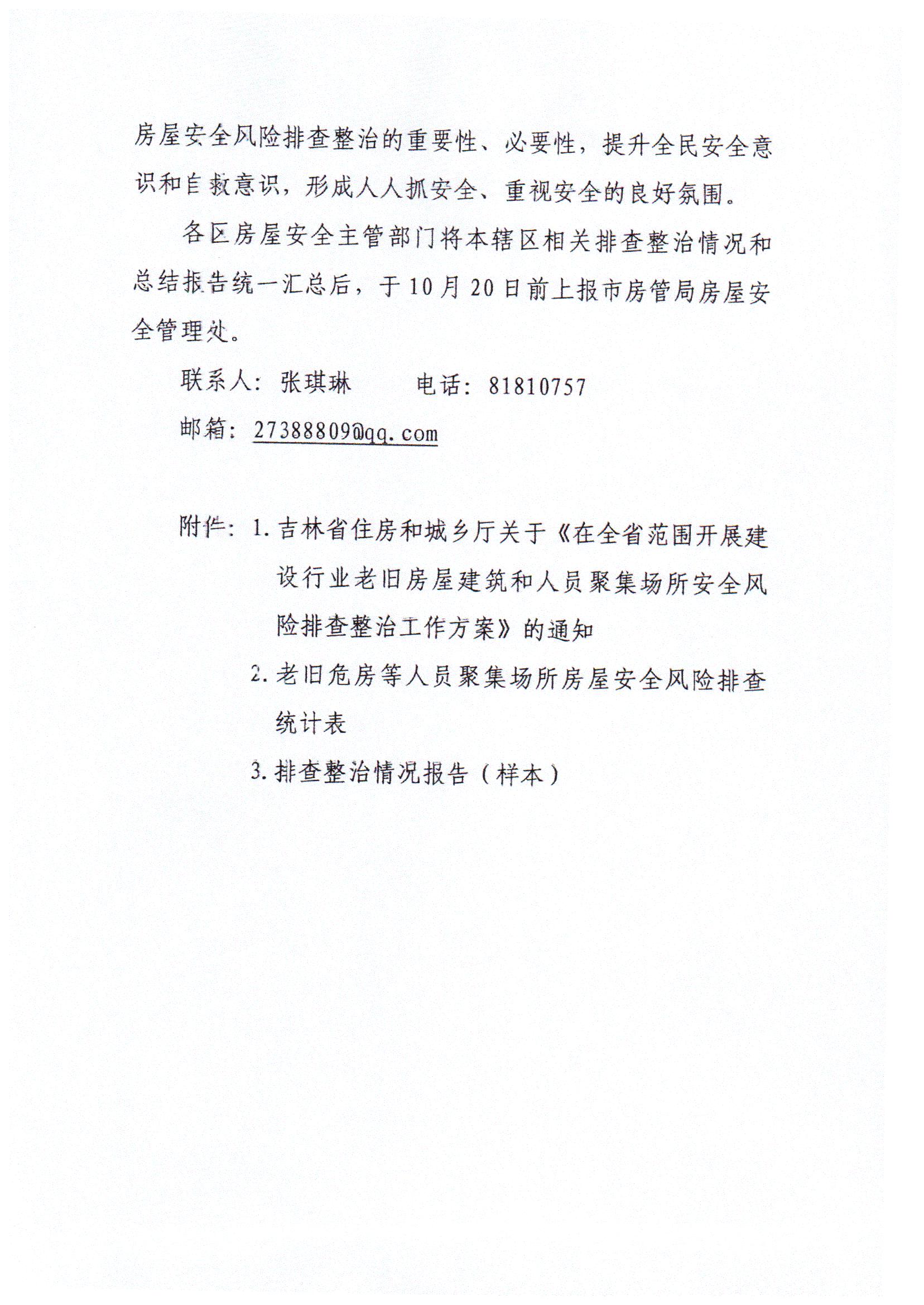 排查类别排查数量安全风险隐患整改情况安全风险隐患整改情况安全风险隐患整改情况安全风险隐患整改情况备注排查类别排查数量有安全风险隐患总数已整改完成数量正在整改数量未整改数量已鉴定的危险房屋老旧房屋等人员聚集场所合计：序号具体地址（街、路）小区、聚集场所名称、楼栋号面积（平方米）户数（户）是否存在隐患隐患部位是否是危房
（否/C 级/D级）是否是危房
（否/C 级/D级）整改方式
（维修加固/拆除）整改时间整改时间排查责任人产权单位（产权人）备注备注12345…